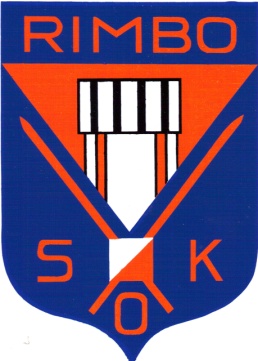 Datum: 		Nyårsdagen den 1-1 2016Var:		BålbroskolanVägvisning:	 OL-skärm vid väg 77,  i  RimboBanor:A		6,6  km		B		5.1  km             C		4.3  kmD		2,9  kmStart:		11:00 – 12:00,  avstånd ca. 800 mKarta:		Skala 1:10 000Anmälan:		Tävlingsdagen på plats.Startavgift: 	40:- Betalas vid anmälan i hallen.Omklädnad: 	I Sparbamkshallens omklädningsrumStämpelsystem:	Sportident hela banan.Vid otjänlig väderlek inställes tävlingen. (Mer än 3 cm snö)Meddelas på vå hemsida den 27/12.VÄLKOMNARimbo SOK